ОБОЈ ТАЧНЕ РЕЗУЛТАТЕ: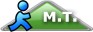     4 + 2 =    3 + 2 =   1 + 6 =    4 + 4 =    5 + 4 =    4 + 6 =    6 + 2 =    2 + 5 =    7 + 2 =    5 + 3 =    8 + 2 =    1 + 9 =